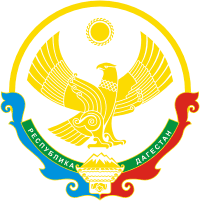 МИНИСТЕРСТВО  ОБРАЗОВАНИЯ  И  НАУКИ  РЕСПУБЛИК  ДАГЕСТАНУПРАВЛЕНИЕ ОБРАЗОВАНИЯ АДМИНИСТРАЦИИ МР «СУЛЕЙМАН – СТАЛЬСКИЙ  РАЙОН»МУНИЦИПАЛЬНОЕ КАЗЕННОЕ ОБЩЕОБРАЗОВАТЕЛЬНОЕ УЧРЕЖДЕНИЕ «КАСУМКЕНТСКАЯ СРЕДНЯЯ ОБЩЕОБРАЗОВАТЕЛЬНАЯ ШКОЛА №2»ПРИКАЗ	от 15.06.2020                                                                          №_____«О  выдаче аттестатов обучающимся 9 класса в 2019-2020 учебном году»         Во исполнение приказа Минпросвещения России от 11 июня 2020 г. № 295 «Об особенностях заполнения и выдачи аттестатов об основном общем и среднем общем образовании в 2020 году» и приказа Минпросвещения России от 11 июня 2020 г. № 296 «Об особенностях выдачи медали «За особые успехи в учении» в 2020 году»,  на основании решения педагогического совета МКОУ «Касумкентская СОШ № 2» , протокол № 7 от 22.05.2020ПРИКАЗЫВАЮ:1. Выдать аттестаты об основном общем образовании и приложения к ним следующим выпускникам 9 класса:2. Заместителю руководителя по учебно-воспитательной работе Агаханову Ф.Д.:2.1.внести итоговые отметки и сведения о выпускниках среднего общего образования в электронную базу для печати аттестатов и в книгу регистрации выданных документов об образовании в соответствии с Порядком заполнения, учета и выдачи аттестатов;2.2. внести в книгу регистрации список выпускников текущего учебного года в алфавитном порядке отдельно по каждому классу (со сквозной нумерацией), номера бланков – в возрастающем порядке;2.3. в срок до 17.06.2020 подготовить заполненные аттестаты и приложения к аттестатам к выдаче;2.4. выдать аттестаты о среднем общем образовании 17.06.2020 под личную подпись выпускников;2.5. заверить записи в книге регистрации подписями классного руководителя, руководителя образовательной организации, и печатью школы. 4. Контроль исполнения приказа оставляю за собой.Директор  школы                                                             _________ Велиев М.В. С приказом ознакомлены:Заместитель директора по учебно-воспитательной работе             _________ Агаханов Ф.Д№ФИОФИОФИО№ФИОФИОФИОАбдулганевАмирАрсеновичАбиеваДианаАбидиновнаАлимова МиланаЭнвардовнаАскеровРамазанАлимовичБалаевРенатРафиковичБалаевРамазанФажрудиновичБудуловаКристинаКафлановнаИсмаиловМадридАбумислимовичКурбановаМислиматМаликовнаМагомедовМирзебалаАслановичМахмудов ТамерланРустамовичРамазановаАсяЭльмудиновнаФерзиллаевРамазанАрхимедовичХаджалиеваАминаМаратовнаШихмагомедоваДинараНазировнаЮсуфоваАидаРейфудиновнаЯрахмедовНурмагомедСиидмагомедович